Publicado en Madrid el 21/12/2020 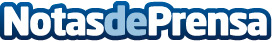 Vector ITC analiza el impacto de la aceleración digital en la nueva era de bajo contactoEl reverso de esta situación de aislamiento físico es la mayor apertura digital. Gracias al ecosistema digital impulsado por los avances tecnológicos, la gente percibe que no es necesario salir de su hogar para cubrir sus necesidades. Este escenario se ha traducido en una nueva forma de economía: la Low Touch Economy, término popularizado por la firma Board of InnovationDatos de contacto:Federico Ferández91 551 98 91Nota de prensa publicada en: https://www.notasdeprensa.es/vector-itc-analiza-el-impacto-de-la Categorias: Nacional Finanzas Hardware E-Commerce Software Innovación Tecnológica http://www.notasdeprensa.es